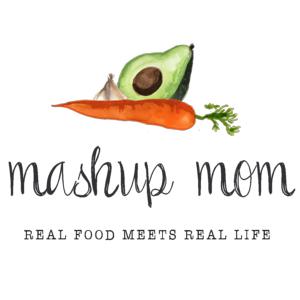 Shopping list (through 8/21):Dairy & refrigerated8 oz block Happy Farms mozzarella, $1.99 (Mon)
8 oz block Happy Farms cheddar, $1.99 (Tues)
Priano shredded Parmesan, $1.99 (Mon, Fri)
9 oz Priano three cheese tortellini, $2.19 (Fri)GrocerySpecially Selected naan, $3.99 (Mon)
L’Oven Fresh bagels, $1.49 (Thurs)
Priano pesto, $2.35 (Mon, Fri)
8 oz can Happy Harvest tomato sauce, $.29 (Tues)
Can Dakota’s Pride black beans, $.59 (Tues)
8 oz Stonemill minced garlic in water, $1.99 (Sun, Tues, Weds, Fri)MeatParkview Polska kielbasa, $2.89 (Fri)
2.5 lbs bone-in chicken thighs, $3.23 (Sun)
19.2 oz Kirkwood fresh ground turkey, $3.89 (Tues)
3.25 lbs chicken tenderloins, $7.44 (Weds, Thurs)Produce2 lbs green grapes, $1.90 (Sun, Mon)
1 red mango, $.59 (Weds)
16 oz limes, $2.29 (Sun, Weds, Thurs)
Bunch green onions, $.79 (Tues, Weds, Thurs)
20 oz broccoli crowns, $1.86 (Tues, Fri)
Bag of garden salad, $1.69 (Weds)
16 oz mini cucumbers, $1.99 (Thurs)
8 oz baby bella mushrooms, $1.99 (Fri)
3 lbs yellow onions, $2.29 (Mon, Tues, Weds, Thurs, Fri)
2 lbs zucchini, $2.98 (Mon, Fri)
8 oz jalapeños, $.69 (Sun, Weds)
5 lbs baking potatoes, $2.79 (Sun, Tues)
Pint grape tomatoes, $1.89 (Mon)
5 Roma tomatoes, $1.00 (Thurs)
24 oz vine-ripe tomatoes, $2.29 (Weds)
2 avocados, $1.70 (Thurs)-----Total: $65.04Staple items you’ll need – AKA: Pantry seasonings & condiments used in this week’s recipes, but not in the shopping list:Olive oil, Kosher salt, chili powder, smoked paprika, crushed red pepper, cumin, oregano, cayenne, sea salt, black pepper, garlic powder** Note: In many cases you can substitute for and/or omit some of these, depending on the recipe. Read through the recipes to see where you may need to re-stock your pantry staples.ALDI Meal Plan week of 8/22/21 – Find the recipes at MashupMom.comALDI Meal Plan week of 8/22/21 – Find the recipes at MashupMom.comSundayRoasted chile-lime chicken & potatoes, grapesMondayNaan pizza with pesto, zucchini, & tomatoes, grapesTuesdayTurkey taco stuffed potatoes, broccoli & cheddarWednesdayChicken with chunky mango-tomato salsa, side saladThursdayChopped chicken avocado tomato cucumber salad, bagelsFridaySmoked sausage & tortellini skillet, zucchini w/ ParmesanSaturdayNight off! Leftovers – carryout – or take & bake deli pizza